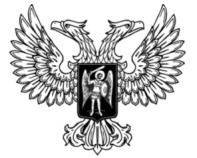 ДОНЕЦКАЯ НАРОДНАЯ РЕСПУБЛИКАЗАКОНО ВНЕСЕНИИ ИЗМЕНЕНИЙ В ЗАКОН ДОНЕЦКОЙ НАРОДНОЙ РЕСПУБЛИКИ «О ТЕЛЕКОММУНИКАЦИЯХ»Принят Постановлением Народного Совета 12 марта 2020 годаСтатья 1Внести в Закон Донецкой Народной Республики от 11 марта 2016 года № 114-IНС «О телекоммуникациях» (опубликован на официальном сайте Народного Совета Донецкой Народной Республики 29 марта 2016 года) следующие изменения:1) пункт 27 части 1 статьи 1 после слов «рассылка по сети подвижной (мобильной) связи» дополнить словами «(далее – рассылка)»;2) часть 1 статьи 21 дополнить пунктом 101 следующего содержания:«101) обращение к оператору телекоммуникаций с требованием о прекращении передачи на его оконечное оборудование коротких текстовых сообщений с указанием абонентского номера или уникального кода идентификации, которые содержатся в таких сообщениях и от получения которых абонент отказывается, за исключением сообщений, передача которых осуществляется оператором телекоммуникаций в соответствии с действующим законодательством;»;3) часть 1 статьи 26 дополнить пунктом 201 следующего содержания:«201) по требованию абонента без взимания платы с абонента прекратить рассылку на оконечное оборудование абонента с абонентского номера или уникального кода идентификации, указанных в соответствующем обращении абонента;»;4) часть 1 статьи 26 дополнить пунктом 221 следующего содержания:«221) прекратить оказание услуг по пропуску по своей сети трафика, содержащего осуществляемую с нарушением требований настоящего Закона рассылку;»;5) в части 11 статьи 50 слова «рассылка коротких текстовых сообщений» исключить;6) дополнить статьей 501 следующего содержания:«Статья 501. Рассылка1. Рассылка должна осуществляться при условии получения предварительного согласия абонента, выраженного посредством совершения им действий, однозначно идентифицирующих данного абонента и позволяющих достоверно установить его согласие на получение рассылки. Рассылка признается осуществленной без предварительного согласия абонента, если заказчик рассылки в случае осуществления рассылки по его инициативе или оператор телекоммуникаций в случае осуществления рассылки по инициативе оператора телекоммуникаций не докажет, что такое согласие получено.2. Рассылка по инициативе заказчика рассылки осуществляется на основании договора, заключенного с оператором телекоммуникаций, абоненту которого предназначена рассылка. Предметом указанного договора являются услуги по осуществлению рассылки оператором телекоммуникаций. 3. Рассылка, осуществляемая с нарушением требований настоящего Закона, является незаконной, за исключением рассылки сообщений в целях информирования абонента в связи с перенесением абонентского номера, иных сообщений, которую оператор телекоммуникаций обязан осуществлять в соответствии с законодательством, а также рассылки сообщений по инициативе республиканских органов исполнительной власти, органов государственных внебюджетных фондов и органов местного самоуправления.»; 7) по тексту слова «Совет Министров» в соответствующем падеже заменить словом «Правительство» в соответствующем падеже.Глава Донецкой Народной Республики					   Д. В. Пушилинг. Донецк16 марта 2020 года№ 109-IIНС